Worth Primary School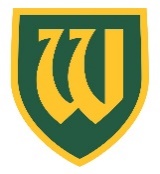 Job description: Key Stage 1 Class Teacher (Year 1)Job detailsSalary: £30, 000 - £41,333 (M1 – M6)Hours: 32.5 per week Contract type: Full-time - permanentReporting to: Headteacher Main purposeThe teacher will:Fulfil the professional responsibilities of a teacher, as set out in the School Teachers’ Pay and Conditions DocumentMeet the expectations set out in the Teachers’ StandardsTake responsibility for leading a subject area (if/when appropriate)Duties and responsibilitiesTeachingPromote a love of learning which motivates, engages and enthuses the pupilsPlan and teach well-structured lessons to assigned classes, following the school’s plans, curriculum and schemes of workAssess, monitor, record and report on the learning needs, progress and achievements of assigned pupils, making accurate and productive use of assessmentTeach according to the educational needs, abilities and achievements of the individual pupils and groups of pupils Set high expectations which inspire, motivate and challenge pupilsPromote good progress and outcomes by pupilsDemonstrate good subject and curriculum knowledgeParticipate in arrangements for preparing pupils for external testsWhole-school organisation, strategy and developmentContribute to the development, implementation and evaluation of the school’s policies, practices and procedures, so as to support the school’s vision and valuesMake a positive contribution to the wider life and ethos of the schoolAs subject leader, ensure pupils experience your subject area of the curriculum with a variety of learning experiences by:-     Working collaboratively with all staff on curriculum and pupil development to secure the best possible       outcomes for pupils.-     Working collaboratively to help formulate policy, syllabuses, schemes of work and assessment procedures when required-     Monitoring teaching, plans, assessment procedures and pupil outcomes to promote academic excellence,  continuous improvement and progression in your subject    -     Leading book scrutinies-     Attend/lead relevant training on or off site-     Manage the resourcing of subject specialist equipment under the guidance of the Senior Leadership TeamProvide cover, in the unforeseen circumstance that another teacher is unable to teachHealth, safety and disciplinePromote the safety and wellbeing of pupilsMaintain good order and discipline among pupils, managing behaviour effectively to ensure a good and safe learning environmentAdhere to the school’s health and safety policies, procedures and guidelines.Professional developmentTake part in the school’s appraisal proceduresTake part in further training and development in order to improve own teachingContribute to professional development of others, where appropriateCommunicationCommunicate effectively with pupils, parents and carersWorking with colleagues and other relevant professionals Collaborate and work with colleagues and other relevant professionals within and beyond the schoolDevelop effective professional relationships with colleaguesPersonal and professional conductUphold public trust in the profession and maintain high standards of ethics and behaviour, within and outside schoolHave proper and professional regard for the ethos, policies and practices of the school, and maintain high standards of attendance and punctualityUnderstand and act within the statutory frameworks setting out their professional duties and responsibilitiesSafeguarding Work in line with statutory safeguarding guidance (e.g. Keeping Children Safe in Education, Prevent) and our safeguarding and child protection policies Work with the designated safeguarding lead (DSL) to promote the best interests of pupils, including sharing concerns where necessaryPromote the safeguarding of all pupils in the schoolPlease note that this is illustrative of the general nature and level of responsibility of the role. It is not a comprehensive list of all tasks that the teacher will carry out. The postholder may be required to do other duties appropriate to the level of the role, as directed by the headteacher or line manager.Person Specification – Class TeacherThis job description may be amended at any time in consultation with the postholder. Last review date: April 2024Next review date: Headteacher/line manager’s signature:	_______________________________________Date: 					_______________________________________	Postholder’s signature:			_______________________________________Date: 					_______________________________________	EssentialDesirableEvidenceQualificationsQualified Teacher statusA commitment to CPDDegreeEvidence of other education or school related qualifications or continuous professional developmentApplication formLetter of applicationInterviewExperienceExperience of teaching in Key Stage 1Experience or teaching early reading and phonicsExperience of teaching the full range of National Curriculum subjectsAble to demonstrate outstanding teaching and excellent progress for all children of all abilitiesExperience of planning & teaching towards SEN support plan/EHCP targetsProven ability to manage behaviour both within class and throughout the school. Experience of developing a subject/curriculum area/initiative within the schoolExperience of working with and developing links with the community Experience of collaboration with other schools to enhance expertiseLetter of applicationInterviewKnowledge & UnderstandingKnowledge and understanding of the breadth of subjects across the KS1 & 2 National CurriculumConfident use of ICT to record, report & communicateUnderstanding of teaching, learning and assessment strategies to support successful outcomes for all learners, ensuring they fulfill their potentialThe ability to use the above strategies to set achievable targets for individual pupil progressConfident in meeting the learning needs of a wide range of abilities, including children with SENDUp to date knowledge & understanding of the current national education agendaUnderstanding of relevant equal opportunities, health and safety and safeguarding guidance and legislations, and with commitment to keeping up to date with changes in legislation affecting schools. Knowledge of the regulations around safeguarding and how to address any issues that might arise Understanding of how different children learn and an ability to build relationships and engage all types of learnersParticular interest and expertise in a curriculum/subject areaConfident with computing and digital technologiesLetter of applicationInterviewLesson observationCommunication SkillsThe ability to communicate clearly and take into account, where appropriate, the views of othersCommitment to maintaining confidentiality at all timesExperience of communicating effectively with parents and carersExperience of effective communication with teaching assistantsLetter of applicationInterview  Lesson observationSelf Management SkillsAbility to plan time and organise work effectivelyBe self-motivating and set personal goalsLetter of applicationInterview  School EthosCommitment to safeguarding and equalityAn ability & commitment to develop and maintain the ethos of the schoolBe fully committed to ensuring a wholly inclusive settingHave high expectations for children’s attainment and progressAbility to Evidence of excellent working relationships with colleaguesEnsure that the school atmosphere is welcoming and that parents are encouraged to take an active part in the life of the school and their child’s educationAbility to support and help develop a vision for high quality education that promotes development of life skills as well as fulfilling academic potentialLetter of applicationInterview  Personal Attributes Ability to reflect and self-questionAdaptability to changing circumstances & ideasEnergy and passionTrustworthy, fair and kind Demonstrates commitment, reliability and integrityBe able to demonstrate emotional resilience in working with children and colleagues To be a good role model to motivate and inspire children, staff, parents, governors and the wider communityApproachable, honest and have a good sense of humourSpecialist subject/wider curriculum skillsLetter of applicationInterviewLesson observation